ČESKÝ JAZYK	 +   MATEMATIKAPondělí 29. 3. 2021SPOLEČNÁ PRÁCE VE SKUPINÁCH NA MEET se nemusí dokončit, pokud při společné práci nestíháte.Připravíte si: ČJ + M = učebnice, sešity + PS - ČJ + ČÍTANKUČJ: Téma učiva: SLOVESA – SLOVESNÝ ZPŮSOB-OZNAMOVACÍPS  50/2,3 -KONTROLAU 72/ 4 společněU74/ SLOVESNÝ ZPŮSOB-OZNAMOVACÍ CV. 1,2M: Téma učiva: MILION – POČETNÍ VÝKONY ( 3. DÍL UČEBNICE)U 7/ 2,5 -POŘADÍ SČÍTANCŮPO VÝUCE NA MEETu následuje čas na samostatnou práci a čtení    ČJ: PS 52/8,9M: U7/3TENTO TÝDEN ČTEME ČÍTANKU STRANY 123– 127APRÍL+VELIKONOCE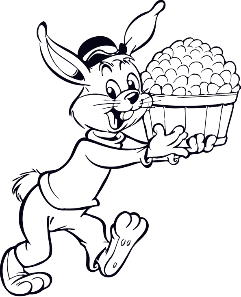 